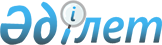 Еуразиялық экономикалық одақтың сыртқы экономикалық қызметінің Бірыңғай тауар номенклатурасы бойынша қыздырып пісіруге арналған тұтқыш қолғапты сыныптау туралыЕуразиялық экономикалық комиссия Алқасының 2015 жылғы 5 мамырдағы № 43 шешімі
            Кеден одағы Кеден кодексінің 52-бабы 7-тармағына сәйкес Еуразиялық экономикалық комиссия Алқасы шешті:
      1. Түрлі типтік мөлшері бар, жазық нысанды қабылдайтын қабырғасы жұқа цилиндр түрінде тұтқыш қолғаптық экструзия (тұтқыш қолғап) әдісімен полимер шикізаттан дайындалған, өнімдерді қыздырып пісіру және мұздату мақсатында қолданылатын қыздырып пісіруге тұтқыш қолғап 1 сыртқы экономикалық қызметтің Тауар номенклатурасын түсіндірудің негізгі қағидаларына сәйкес Еуразиялық экономикалық одақтың сыртқы экономикалық қызметінің Бірыңғай тауар номенклатурасының 3917 тауар позициясына сыныпталады.
      2. Осы Шешім ресми жарияланған күнінен бастап күнтізбелік 30 күн өткен соң күшіне енеді.
					© 2012. Қазақстан Республикасы Әділет министрлігінің «Қазақстан Республикасының Заңнама және құқықтық ақпарат институты» ШЖҚ РМК
				
      Еуразиялық экономикалық комиссияАлқасының Төрағасы

В. Христенко
